Отчёт работыбиблиотеки МУК «КДЦ Глебовского с/п»по пропаганде ЗОЖ среди молодёжи. «Право быть другим» урок размышление проведён библиотекой в МБОУ СОШ №33 Цель: Прививать у молодёжи негативное отношение к табако курению , алкоголю и наркотикам. Занятие спортом, вот главный девиз молодого поколения.Вопросы,  которые подымались в ходе беседы  касались здорового образа жизни. Рассматривались последствия влияния вредных привычек на растущий организм. Мероприятие проходило среди учащихся 9 класса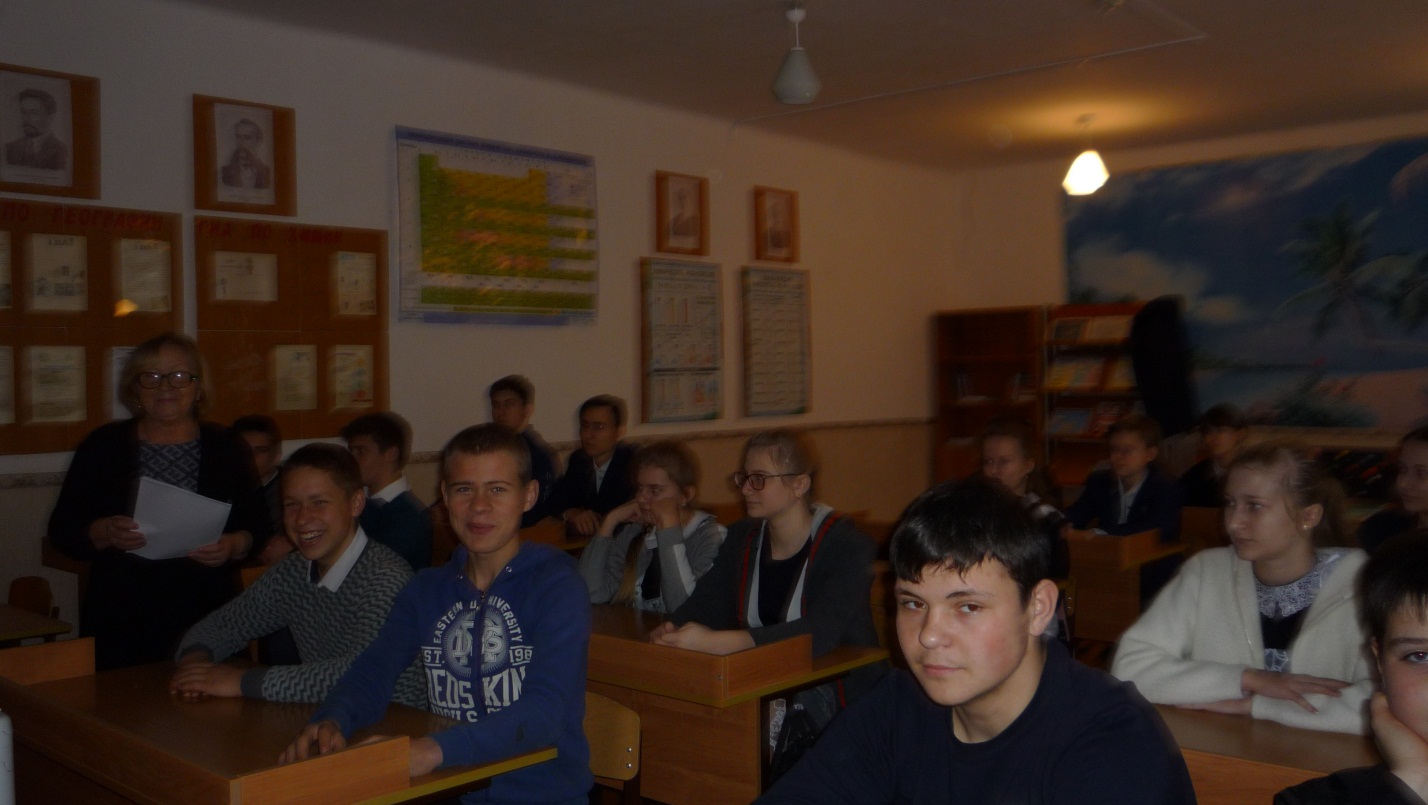 Всего на мероприятии присутствовало 26 чел. Зав. библиотечным сектором ____________Л.Ф. Мельникова